PO-01URZĄD  MIEJSKI   W   MSZCZONOWIE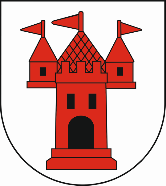 KARTA   INFORMACYJNAWydanie 5 z dnia 14 lipca 2020 r. SprawaRozłożenie zapłaty podatku na raty,  rozłożenie zapłaty zaległości   wraz z odsetkami  na raty,  odroczenie terminu płatności podatku  lub zaległości wraz z odsetkami, umorzenie zaległości podatkowych, umorzenie odsetek za zwłokę lub opłaty prolongacyjnej  Podstawa prawnaArt. 67a , Art. 67b ustawy z dnia 29 sierpnia 1997 roku Ordynacja podatkowa Miejsce załatwienia sprawyUrząd Miejski w MszczonowiePl. Piłsudskiego 1,  pok. nr 3,  pok. nr  18Tel. 46 858 28 25    Tel. 46 858 28 24     Tel. 46 858 28 68Jednostka odpowiedzialnaWydział Podatków i Opłat Wymagane dokumenty1. Wniosek zawierający uzasadnienie2. Załączniki potwierdzające okoliczności wymienione w        uzasadnieniu wnioskuOpłatyNie pobiera sięTermin załatwienia sprawy30 dniTryb odwoławczyOdwołanie wnosi się do Samorządowego Kolegium Odwoławczego w Warszawie za pośrednictwem organu, który wydal decyzję  w terminie 14 dni od dnia doręczenia decyzji stronie.(odwołanie składa się w Biurze Podawczym Urzędu Miejskiego w Mszczonowie)UwagiPobierz formularz:1/   PO-01-012/   PO-01-023/   PO-01-03Obowiązek informacyjnyOBOWIĄZEK INFORMACYJNY – Podatki i opłaty, z wyjątkiem  opłaty  za gospodarowanie
                                                        odpadami, ulgi, wydawanie  zaświadczeń, egzekucja Na podstawie art. 13 ust. 1 i 2 Rozporządzenia Parlamentu Europejskiego i Rady (UE) 2016/679 z 27 kwietnia 2016 r. w sprawie ochrony osób fizycznych w związku z przetwarzaniem danych osobowych i w sprawie swobodnego przepływu takich danych oraz uchylenia dyrektywy 95/46/WE (Dz.U.UE.L. z 2016 r. Nr 119, s.1 ze zm.) - dalej: „RODO” informuję, że:Administratorem Państwa danych jest Gmina Mszczonów reprezentowana przez Burmistrza Mszczonowa (Plac Piłsudskiego 1, 96-320 Mszczonów, email: urzad.miejski@mszczonow.pl, tel: +48 46 858 28 40);	Administrator wyznaczył Inspektora Ochrony Danych, z którym mogą się Państwo kontaktować we wszystkich sprawach dotyczących przetwarzania danych osobowych za pośrednictwem adresu email: inspektor@cbi24.pl lub pisemnie na adres Administratora;Państwa dane osobowe  będą przetwarzane w celu:- prowadzenia wymiaru i ewidencji podatkowej, - ustalenia wysokości podatku: od nieruchomości, rolnego, leśnego i od środków transportowych,- prowadzenia postępowań podatkowych,  w tym wydawania decyzji i postanowień,- poboru podatków i zwrotu nadpłat,- rozłożenia na raty podatku, opłaty, zaległości podatkowej,  lub zaległości z tytułu  opłaty,- odroczenia terminu płatności podatku, opłaty, zaległości podatkowej  lub zaległości z tytułu  opłaty,- umorzenia zaległości  podatkowej lub z tytułu opłaty,- umorzenie odsetek od  zaległości podatkowej, od opłaty lub od opłaty prolongacyjnej,- wydania zaświadczenia,- prowadzenia  egzekucji należności z tytułu  podatków i opłat;Państwa dane osobowe  będą przetwarzane na podstawie:- art. 6 ust. 1 lit. c  RODO, - ustawa z dnia 29 sierpnia 1997 r. – Ordynacja podatkowa, - ustawa  z dnia 12 stycznia 1991 r. o podatkach i opłatach lokalnych, - ustawa  z dnia 15 listopada 1984 r. o podatku rolnym, - ustawy z dnia 30 października 2002 r. o podatku leśnym,- ustawa  z dnia z dnia 17 czerwca 1966 r. o postępowaniu egzekucyjnym w administracji;Państwa dane osobowe będą przetwarzane przez okres 10 pełnych lat kalendarzowych, licząc od 1 stycznia roku następnego po roku, w którym nastąpiło zakończenie spraw (11 lat);Państwa dane nie będą przetwarzane w sposób zautomatyzowany, w tym nie będą podlegać profilowaniu;Państwa dane osobowe będą przekazywane poza Europejski Obszar Gospodarczy (obejmujący Unię Europejską, Norwegię, Liechtenstein i Islandię);w związku z przetwarzaniem Państwa danych osobowych, przysługują Państwu następujące prawa:prawo dostępu do swoich danych oraz otrzymania ich kopii,prawo do sprostowania (poprawiania) swoich danych osobowych,prawo do ograniczenia przetwarzania danych osobowych,prawo wniesienia skargi do Prezesa Urzędu Ochrony Danych Osobowych (ul. Stawki 2, 00-193 Warszawa), w sytuacji, gdy uzna Pani/Pan, że przetwarzanie danych osobowych narusza przepisy ogólnego rozporządzenia o ochronie danych osobowych (RODO);podanie przez Państwa danych osobowych jest obowiązkowe; nieprzekazanie danych skutkować będzie brakiem realizacji celu, o którym mowa w punkcie 3;Państwa dane przekazywane są inkasentom oraz podmiotom zewnętrznym - Usługi Informatyczne INFO-SYSTEM Roman i Tadeusz Groszek sp.j.- dostawcy oprogramowania dotyczącego podatków, opłat na podstawie umowy powierzenia przetwarzania danych osobowych, a także podmiotom lub organom uprawnionym na podstawie przepisów prawa.